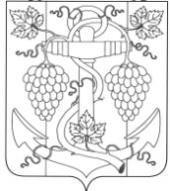 СОВЕТ ЗАПОРОЖСКОГО СЕЛЬСКОГО ПОСЕЛЕНИЯТЕМРЮКСКОГО РАЙОНАРЕШЕНИЕ № 138ХХХVII сессия						                          IV созыва11 ноября 2021 года			                                              ст. ЗапорожскаяО передаче полномочий по организации водоснабжения населенияЗапорожского поселения Темрюкского районаВ соответствии с частью 4 статьи 15 Федерального закона от 6 октября 2003 года № 131 – ФЗ «Об общих принципах организации местного самоуправления в Российской Федерации», Бюджетным кодексом Российской Федерации, Уставом Запорожского сельского  поселения Темрюкского района, Совет Запорожского сельского  поселения Темрюкского района, р е ш и л:1. Передать администрации муниципального образования Темрюкский район полномочия по организации водоснабжения населения в части строительства второй нитки магистрального трубопровода МТ-1 на период          до 31 декабря 2022 года.2. Поручить главе администрации Запорожского сельского  поселения Темрюкского района заключить соглашение с администрацией муниципального образования Темрюкский район о передаче полномочий по организации водоснабжения населения согласно пункту 1 настоящего решения.3. Установить, что при передаче полномочий финансовое обеспечение полномочий, определенных в пункте 1 настоящего решения, осуществлять за счет предоставляемых из бюджета Запорожского сельского поселения Темрюкского района в бюджет муниципального образования Темрюкский район иных межбюджетных трансфертов.4. Официально опубликовать настоящее решение в периодическом печатном издании газете Темрюкского района «Тамань», официально опубликовать (разместить) на официальном сайте муниципального образования Темрюкский район в информационно-телекоммуникационной сети «Интернет», а так же разместить на официальном сайте администрации Запорожского сельского поселения Темрюкского района.5. Контроль за выполнением настоящего решения Совета Запорожского сельского поселения Темрюкского района возложить на заместителя главы Запорожского сельского поселения Темрюкского района Е.И. Ясинскую и постоянную комиссию Совета Запорожского сельского поселения Темрюкского района по вопросам охраны  окружающей среды, агропромышленного комплекса, санаторно-курортного обслуживания и туризма, землепользованию А.Н. Бондарцова.6. Настоящее решение вступает в силу после его официального              опубликования, но не ранее 1 января 2022 года.Глава Запорожского сельского поселения Темрюкского района____________ Н.Г.Колодина«11»  ноября  2021 года Председатель Совета Запорожского сельского поселения Темрюкского района_________________ И.Р.Абрамян«11»  ноября  2021 года